1. Comunicazioni della f.i.g.c.	32. Comunicazioni della lega nazionale dilettanti	32.1 Comunicati Ufficiali L.N.D.	32.2 Circolari Ufficiali L.N.D.	33. Comunicazioni del Comitato Regionale Lombardia	33.1 Consiglio Direttivo	33.2 Segreteria	34. Comunicazioni per l’attività del Settore Giovanile Scolastico del C.R.L.	34.1 Attività S.G.S. di competenza L.N.D.	34.2 Attività di competenza s.g.s.	34.2.1 Pubblicazione circolare UFFICIALE	34.2.2 INCONTRI INFORMATIVI SCUOLE CALCIO ÉLITE	35. Notizie su Attività Agonistica	46. CALCIO femminile	56.1 segreteria	66.2 NOTIZIE SU ATTIVITA’ AGONISTICA	67. calcio a cinque	67.1 segreteria	67.2 NOTIZIE SU ATTIVITA’ AGONISTICA	68. divisione calcio paralimpico sperimentale	68.1 segreteria	68.2 NOTIZIE SU ATTIVITA’ AGONISTICA	69. Delibere della Corte Sportiva di Appello Territoriale	69.1 Corte Sportiva di Appello Territoriale del CRL	79.2 Tribunale Federale Territoriale del CRL	710. Rettifiche	711. Legenda	7Legenda Simboli Giustizia Sportiva	71. Comunicazioni della f.i.g.c. Nessuna comunicazione2. Comunicazioni della lega nazionale dilettanti 2.1 Comunicati Ufficiali L.N.D.Nessuna comunicazione2.2 Circolari Ufficiali L.N.D.Nessuna comunicazione3. Comunicazioni del Comitato Regionale Lombardia3.1 Consiglio DirettivoNessuna comunicazione3.2 SegreteriaNessuna comunicazione4. Comunicazioni per l’attività del Settore Giovanile Scolastico del C.R.L.4.1 Attività S.G.S. di competenza L.N.D.Nessuna comunicazione4.2 Attività di competenza s.g.s.4.2.1 Pubblicazione circolare UFFICIALENessuna comunicazione4.2.2 INCONTRI INFORMATIVI SCUOLE CALCIO ÉLITE Nessuna comunicazione5. Notizie su Attività AgonisticaTROFEO COPPA LOMBARDIA U16 REGRISULTATIRISULTATI UFFICIALI GARE DEL 23/05/2024Si trascrivono qui di seguito i risultati ufficiali delle gare disputateGIUDICE SPORTIVOIl Giudice Sportivo, Dott. Rinaldo Meles, assistito dal rappresentante dell'A.I.A., Avv. De Leo Daniele, con la collaborazione del sig. Di Martino Enzo e Merati Giordano per quanto concerne le gare della L.N.D. e assistito dal Sostituto Giudice Sig. Scorziello Carmine e dal rappresentante A.I.A. Pedrani Ezio per quanto concerne le gare del S.G.S., ha adottato le decisioni che di seguito integralmente si riportano: GARE DEL 23/ 5/2024 DECISIONI DEL GIUDICE SPORTIVO gara del 23/ 5/2024 VIGOR MILANO - PALAZZOLO 1913 AC SSDARL Trofeo Coppa Lombardia U 16 Fase Finale Girone OT Gara: ASD Vigor Milano - FC SSD Palazzolo del 23-05-2024 La Società ASD Vigor Milano con nota pec in data 24.5.2024 ore 11,22 e successiva nota pec in data 24.5.2024 ore 12,07 ha fatto pervenire motivazioni di ricorso privo del previsto preannuncio perché " purtroppo la partita si è conclusa alle ore 22,30 e la nostra segreteria era ormai chiusa, motivo per cui non ci è stato possibile procedere con il preannuncio e il ricorso nei tempi abbreviati previsti, " Con il proprio ricorso in ordine allo svolgimento della gara in oggetto la ricorrente sostiene essersi verificato un "…errore tecnico di valutazione… " commesso dal Direttore di gara "…che è costato oltre all'assegnazione del calcio di rigore anche l'espulsione del nostro portiere " infatti "…il nostro portiere interveniva sul pallone… mentre l'avversario si apprestava a calciarlo e questo provocava un normale contrasto di gioco" . Pertanto, ancorché privo di preannuncio il ricorso della Società ASD Vigor Milano verte altresì su decisioni di natura tecnica adottate dall'arbitro, che ai sensi dell'art. 65, comma1 lett, d) C.G.S. sono espressamente escluse dalla competenza dello scrivente Giudice Sportivo. Infatti il citato articolo dispone: 1. I Giudici sportivi giudicano in prima istanza, senza udienza e con immediatezza, in ordine: a) omissis b) alla regolarità dello svolgimento delle gare, con esclusione dei fatti che investono decisioni di natura tecnica o disciplinare adottate in campo dall'arbitro o che siano devoluti alla esclusiva discrezionalità tecnica di questi ai sensi della regola 5 del Regolamento di Giuoco; La società FC SSD Palazzolo non ha fatto pervenire deduzioni. Il ricorso è pertanto inammissibile. P.Q.S. DELIBERAdi dichiarare inammissibile il ricorso e di addebitare la relativa tassa, se non versata. di omologare il risultato conseguito sul campo vale a dire ASD Vigor Milano - FC SSD Palazzolo 3-6. Si dà atto che gli ulteriori provvedimenti disciplinari sono pubblicati nelle apposite sezioni del presente CU PROVVEDIMENTI DISCIPLINARI In base alle risultanze degli atti ufficiali sono state deliberate le seguenti sanzioni disciplinari. SOCIETA' AMMENDA Euro 100,00 VIGOR MILANO 
Per reiterate frasi offensive nei confronti della terna arbitrale, da parte di propri sostenitori, al termine della gara. ALLENATORI I AMMONIZIONE DIFFIDA CALCIATORI NON ESPULSI SQUALIFICA PER UNA GARA EFFETTIVA PER RECIDIVITA' IN AMMONIZIONE (II INFR) I AMMONIZIONE DIFFIDA 6. CALCIO femminile 6.1 segreteriaNessuna comunicazione6.2 NOTIZIE SU ATTIVITA’ AGONISTICANessuna comunicazione7. calcio a cinque 7.1 segreteriaNessuna comunicazione7.2 NOTIZIE SU ATTIVITA’ AGONISTICANessuna comunicazione8. divisione calcio paralimpico sperimentale 8.1 segreteriaNessuna comunicazione8.2 NOTIZIE SU ATTIVITA’ AGONISTICANessuna comunicazione9. Delibere della Corte Sportiva di Appello Territoriale 9.1 Corte Sportiva di Appello Territoriale del CRLNessuna comunicazione9.2 Tribunale Federale Territoriale del CRLNessuna comunicazione10. RettificheNessuna comunicazione11. Legenda	Legenda Simboli Giustizia SportivaA    NON DISPUTATA PER MANCANZA ARBITRO               B    SOSPESA PRIMO TEMPO                              D    ATTESA DECISIONI ORGANI DISCIPLINARI              F    NON DISPUTATA PER AVVERSE CONDIZIONI ATMOSFERICHEG    RIPETIZIONE GARA PER CAUSE DI FORZA MAGGIORE     H    RECUPERO D'UFFICIO                               I     SOSPESA SECONDO TEMPO                            K    RECUPERO PROGRAMMATO                             M    NON DISPUTATA PER IMPRATICABILITA' CAMPO         P    POSTICIPO                                        R    RAPPORTO NON PERVENUTO                           U    SOSPESA PER INFORTUNIO D.G.                      W   GARA RINVIATA Y    RISULTATI di RAPPORTI PERVENUTI in RITARDO                     IL SEGRETARIO						    		IL PRESIDENTE     Davide Fenaroli		                               		                          Sergio Pedrazzini________________________________________________________________________________________________PUBBLICATO ED AFFISSO ALL’ALBO DEL COMITATO IN MILANO IL 28 MAGGIO 2024________________________________________________________________________________________________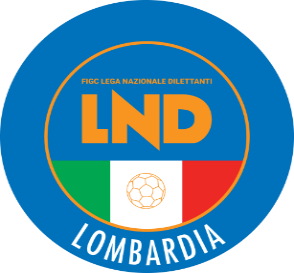 COMITATO REGIONALE LOMBARDIAVia RICCARDO PITTERI n° 95/2 20134 MILANO   Tel. 02.21722.563Sito Internet: lombardia.lnd.it   crllnd@pec.comitatoregionalelombardia.itCanale Telegram @lndlombardiaFacebook: Figc Lnd LombardiaSegreteria e Programmazione Gare:Tel. 02.21722.202-204 - Fax 02.21722.233 - E.mail: affarigeneralicrl@lnd.itTesseramento:Tel. 02.21722.206-207 - Fax 02.21722.231 - E.mail: tesseramentocrl@lnd.ittesseramento@pec.comitatoregionalelombardia.itSportello Unico:Tel. 02.21722.261-209 - Fax 02.21722.230 – E.mail: societacrl@lnd.it  Ufficio Stampa e Pubbliche relazioni:Tel./Fax 02.21722.205 - 347.4406339 - E.mail: ustampacrl@lnd.itServizio Pronto A.I.A.:Tel. 02.21722410Giudice Sportivo Territoriale:giudicesportivocrl@pec.comitatoregionalelombardia.itCorte d’Appello Territoriale:cortedappello.tribunaleterritoriale@pec.comitatoregionalelombardia.itStagione Sportiva 2023/2024Comunicato Ufficiale N° 87 del 28/05/2024Stagione Sportiva 2023/2024Comunicato Ufficiale N° 87 del 28/05/2024Stagione Sportiva 2023/2024Comunicato Ufficiale N° 87 del 28/05/2024ESPOSITO GIOVANNI(VIGOR MILANO) BORONI CHRISTIAN(PALAZZOLO 1913 AC SSDARL) GUARNERI MARCO(PALAZZOLO 1913 AC SSDARL) GUERRA FRANCESCO LUIGI(VIGOR MILANO) NELI SAMUEL(VIGOR MILANO) SCAIOLA LORENZO(VIGOR MILANO) 